Опыт работы ГИБДД показывает, что наибольшее количество ДТП с участием детей приходится на каникулы и выходные дни.  Поэтому в целях предупреждения дорожно-транспортного травматизма среди несовершеннолетних, силами сотрудников отделения ГИБДД  Приволжского района периодически проводятся различные профилактические мероприятия, направленные на предупреждение детского дорожно-транспортного травматизма, такие как проведение рейдов направленных на выявление нарушений ПДД со стороны несовершеннолетних, проведение профилактических бесед по вопросам профилактики детского дорожно-транспортного травматизма  с водительским составом автотранспортных предприятий, владельцами личного транспорта, а также в  образовательных учреждениях. ГИБДД призывает к неукоснительному соблюдению Правил дорожного движения в части обеспечения безопасных условий для наших детей. Помнить, что выполнение самых простых требований предъявляемых к перевозке детей в салонах автомобилей и использование ремней безопасности и специальных детских удерживающих устройств, соблюдение ограничений скоростного движения вблизи игровых площадок и дворов, способствует снижению количества ДТП с участием несовершеннолетних.           Уважаемые родители!Не оставляйте ваших детей на улице без присмотра, постоянно напоминайте детям об опасности на дорогах так как в подавляющем большинстве дети страдают по вине взрослых участников дорожного движения, которые совершают такие нарушения как: управление транспортом в состоянии алкогольного опьянения, превышение скорости, выезд на полосу встречного движения, отсутствие специальных удерживающих устройств при перевозке детей.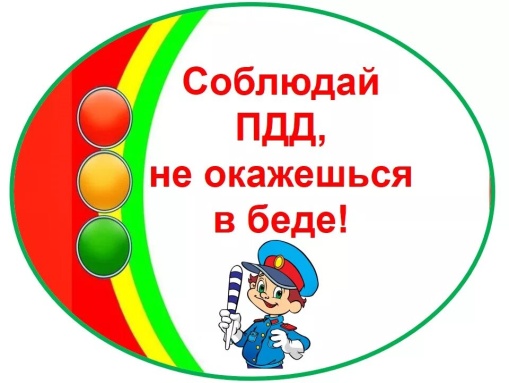 Обращаясь к родителям и водителям транспортных средств, сотрудники ГИБДД призывают, чаще напоминать детям об опасности на дорогах, соблюдать правила дорожного движения и быть более осторожными при виде детей на улице.